Муниципальное бюджетное учреждение дополнительного образования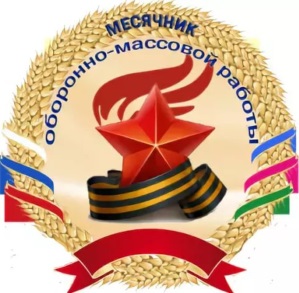 Центр творчества «Радуга» муниципального образования Тимашевский район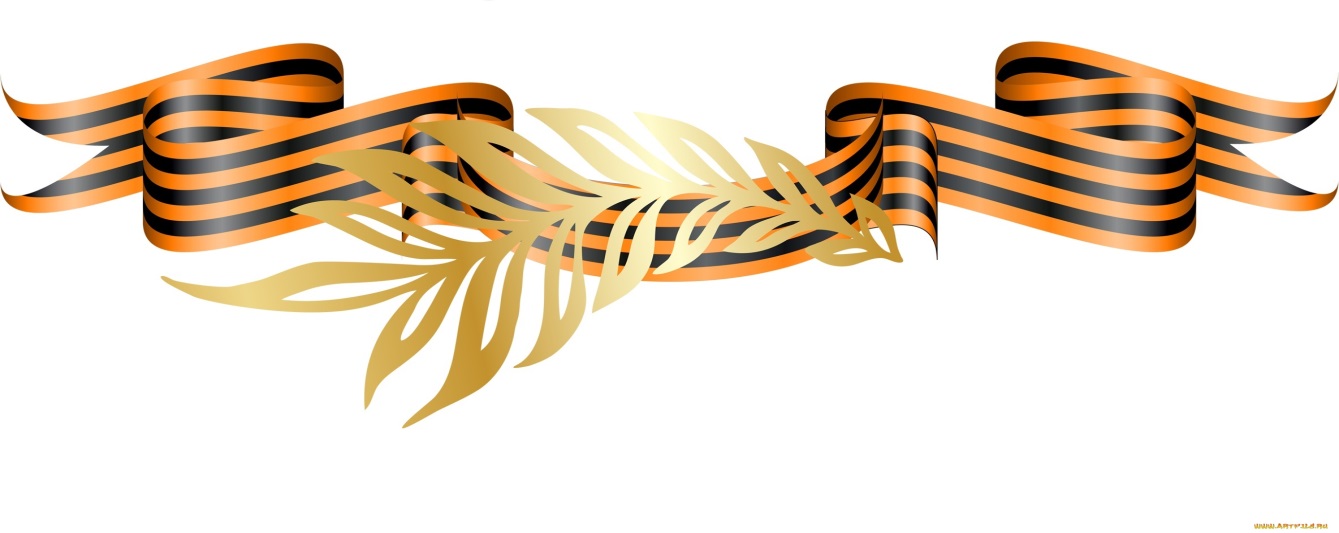 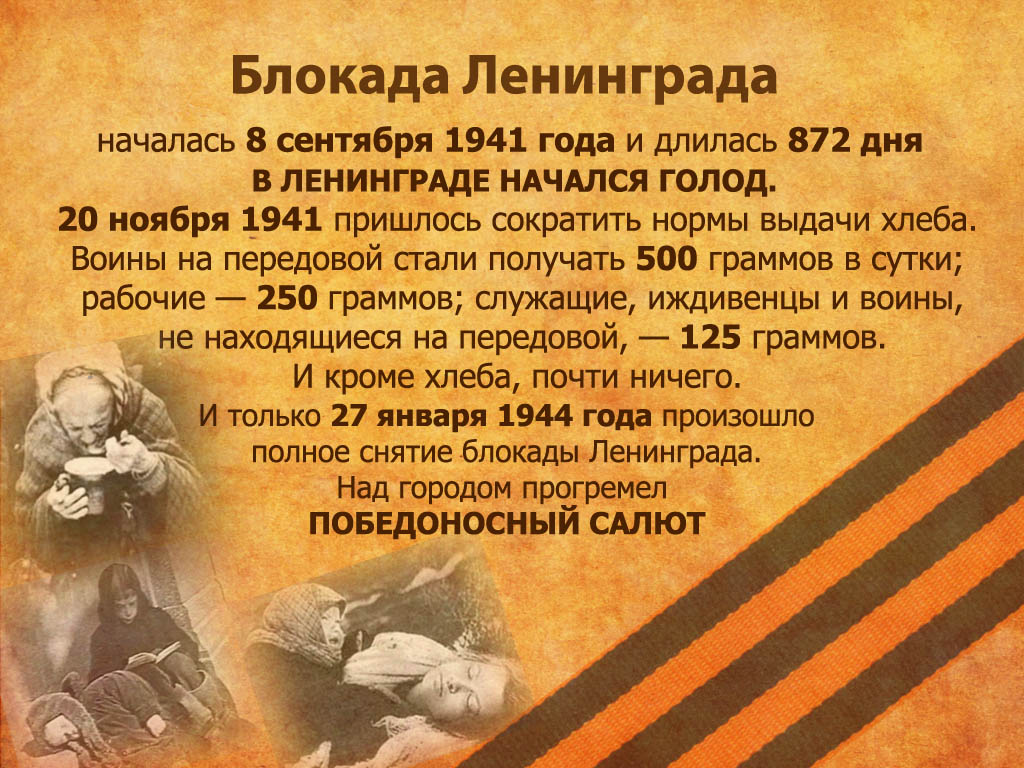 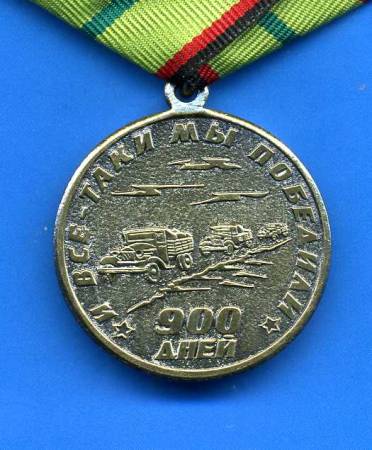 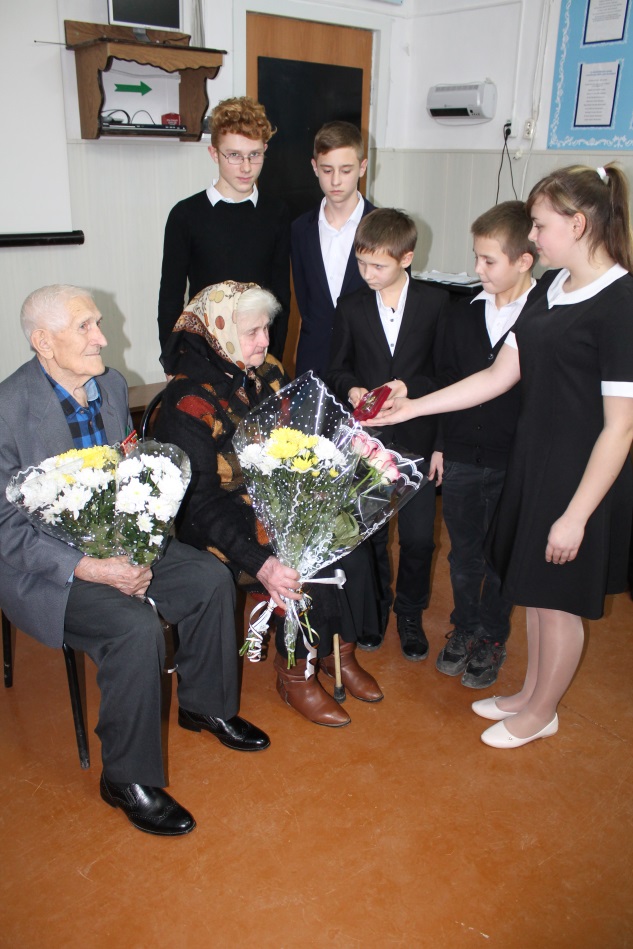 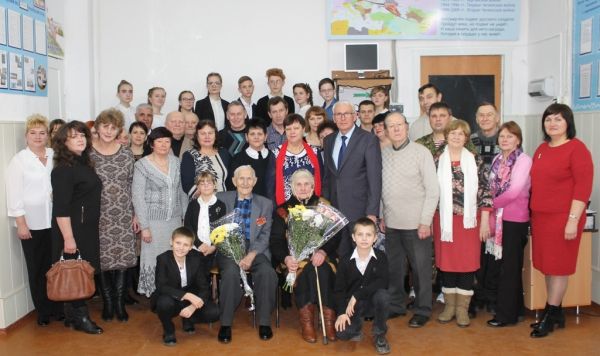 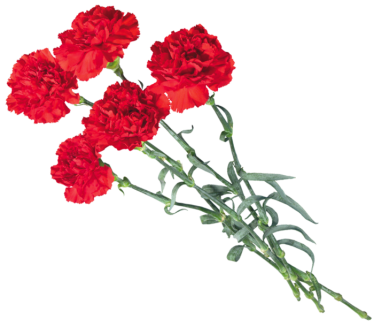 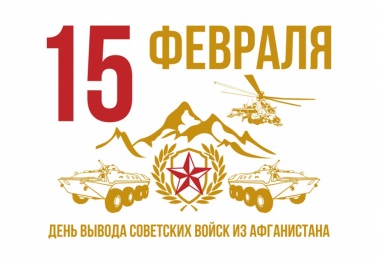 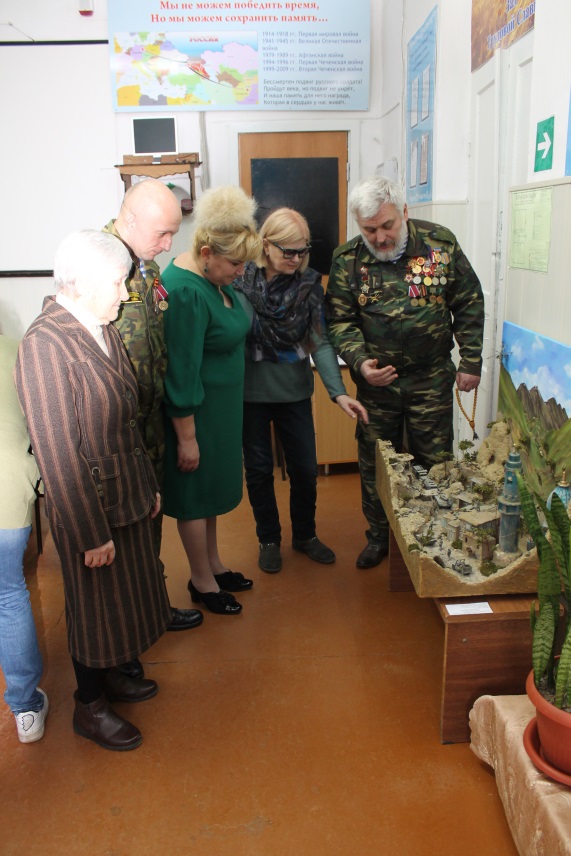 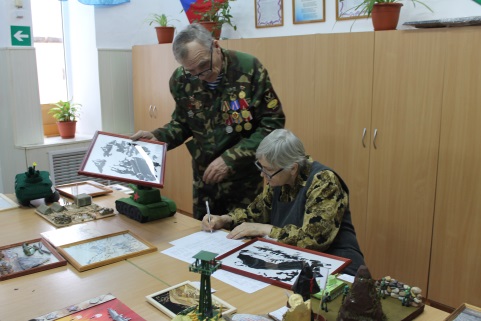 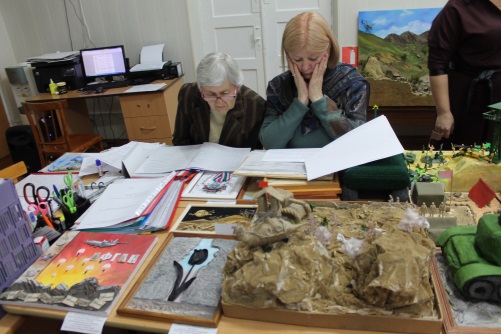 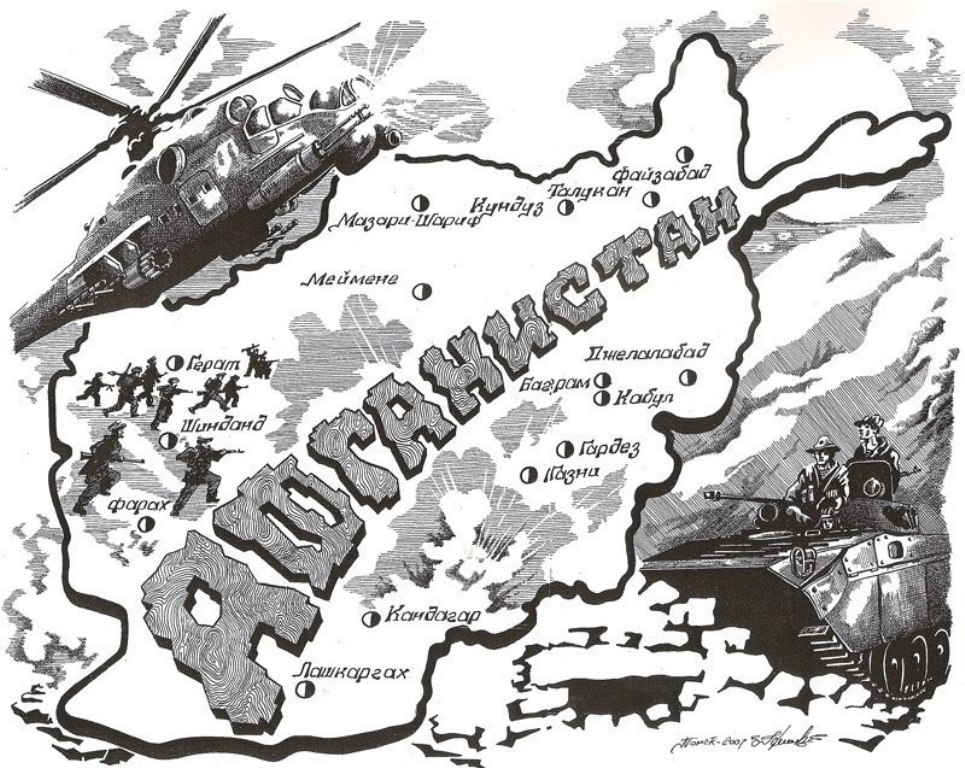 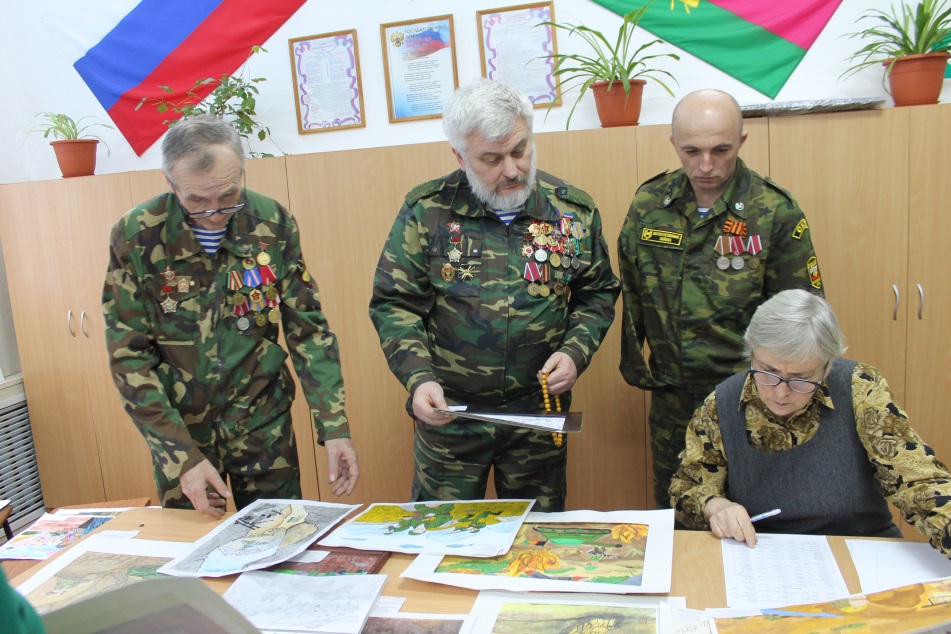 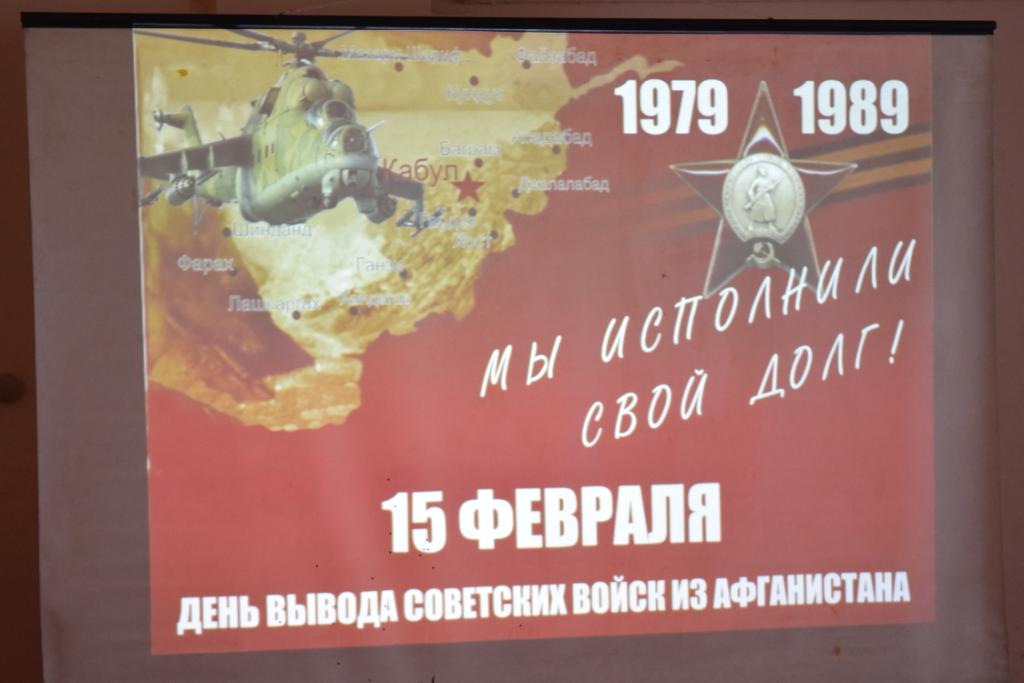 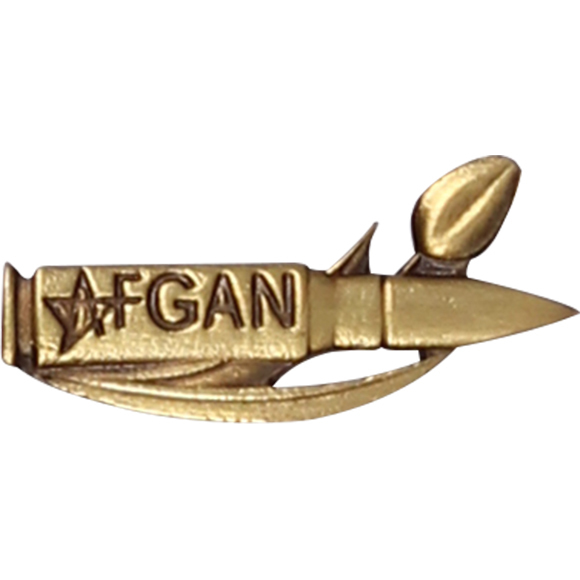 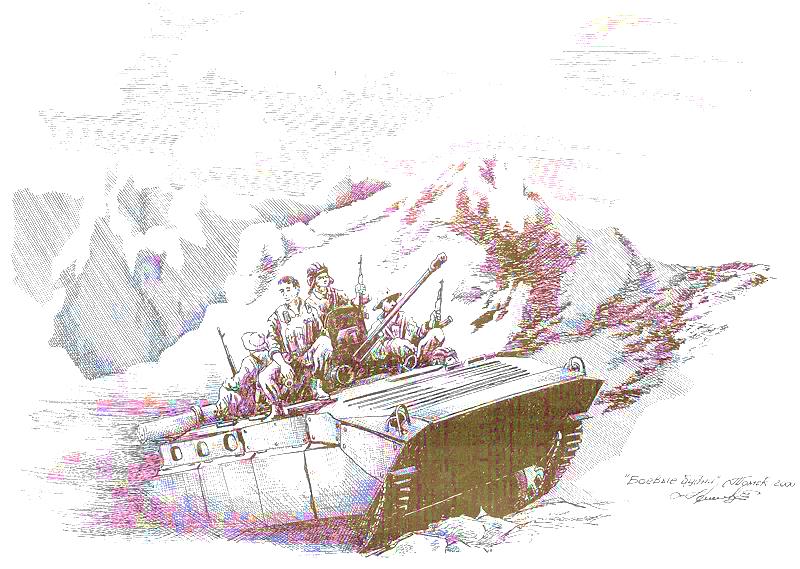 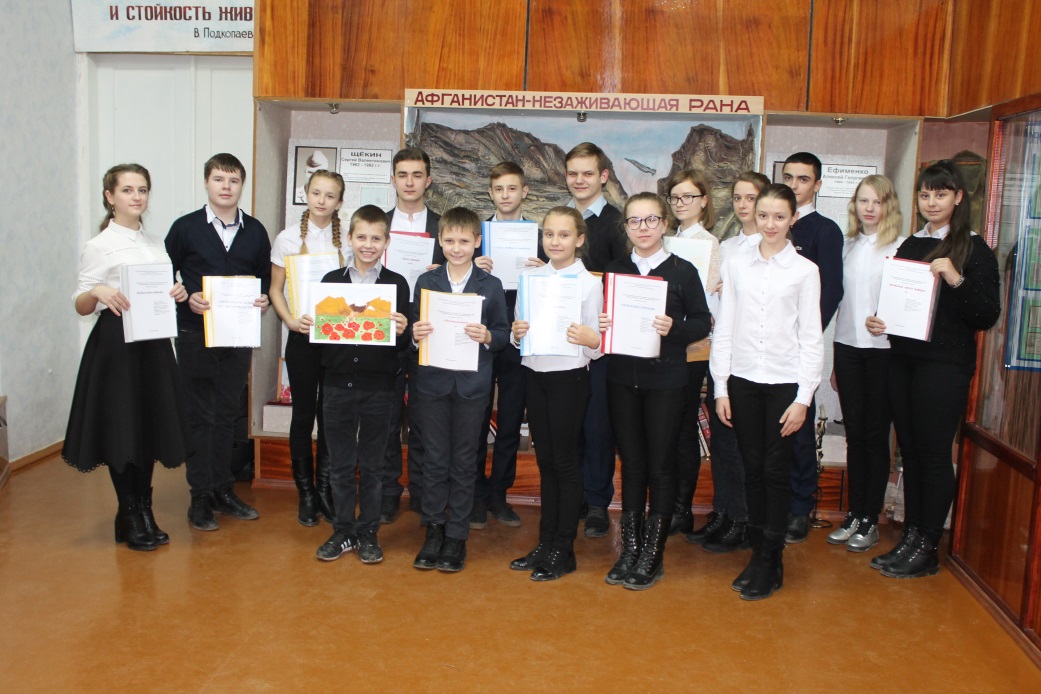 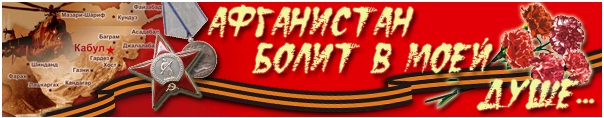 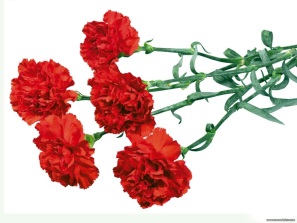 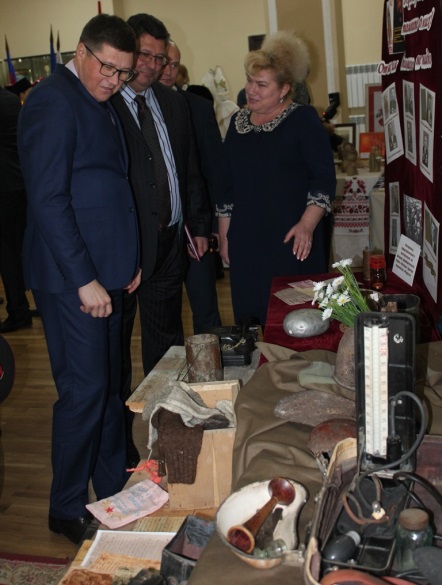 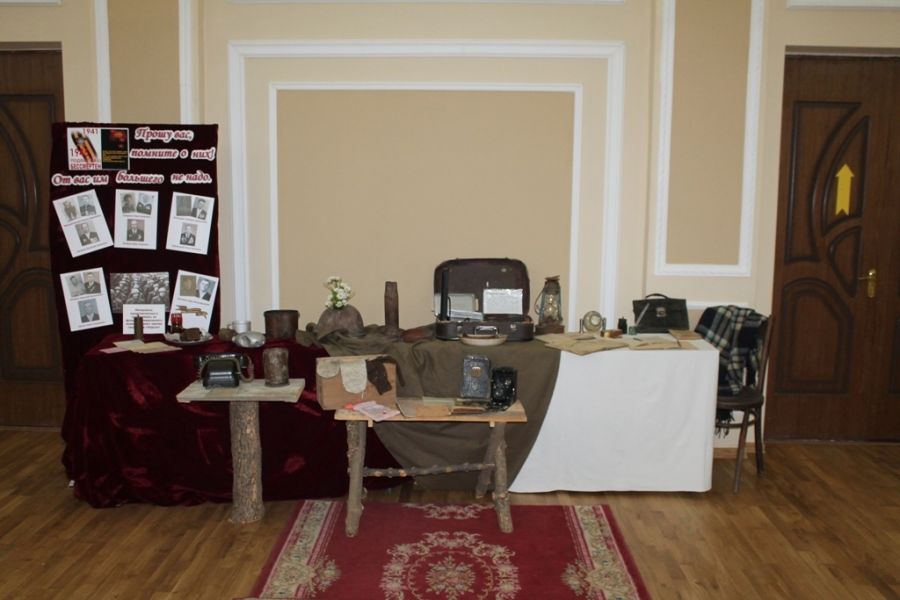 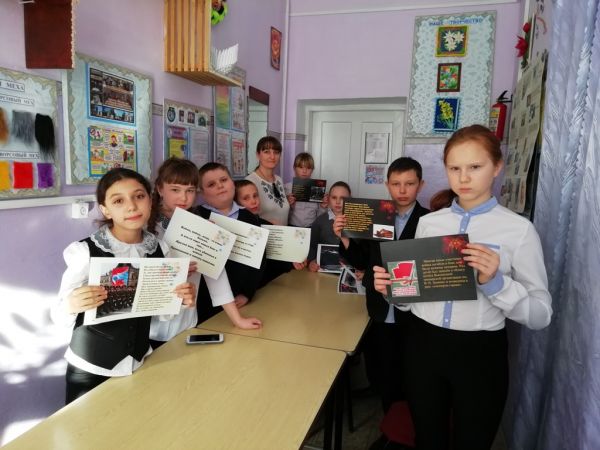 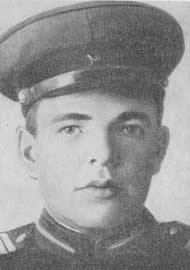 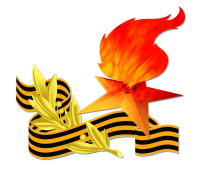 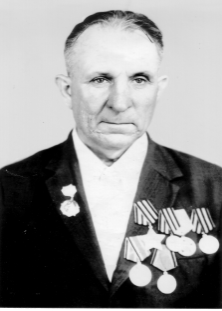 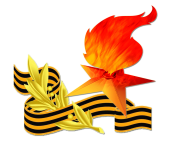 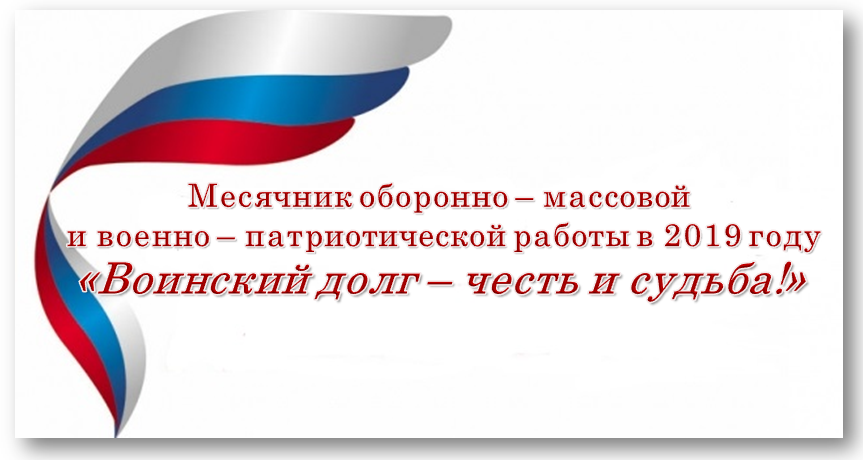 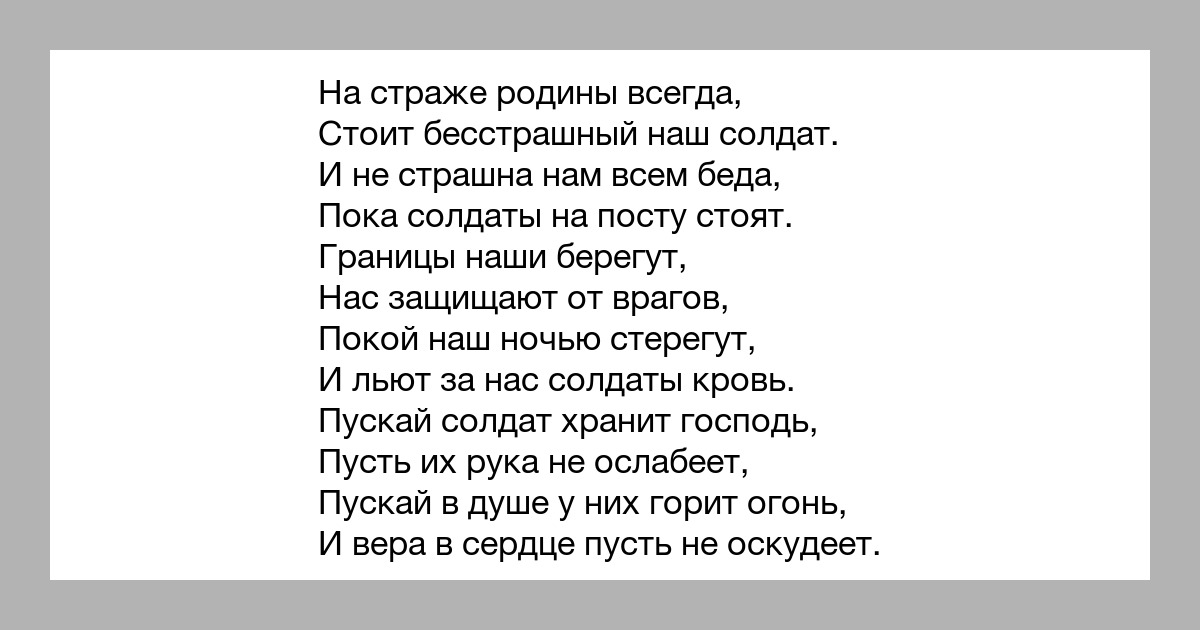 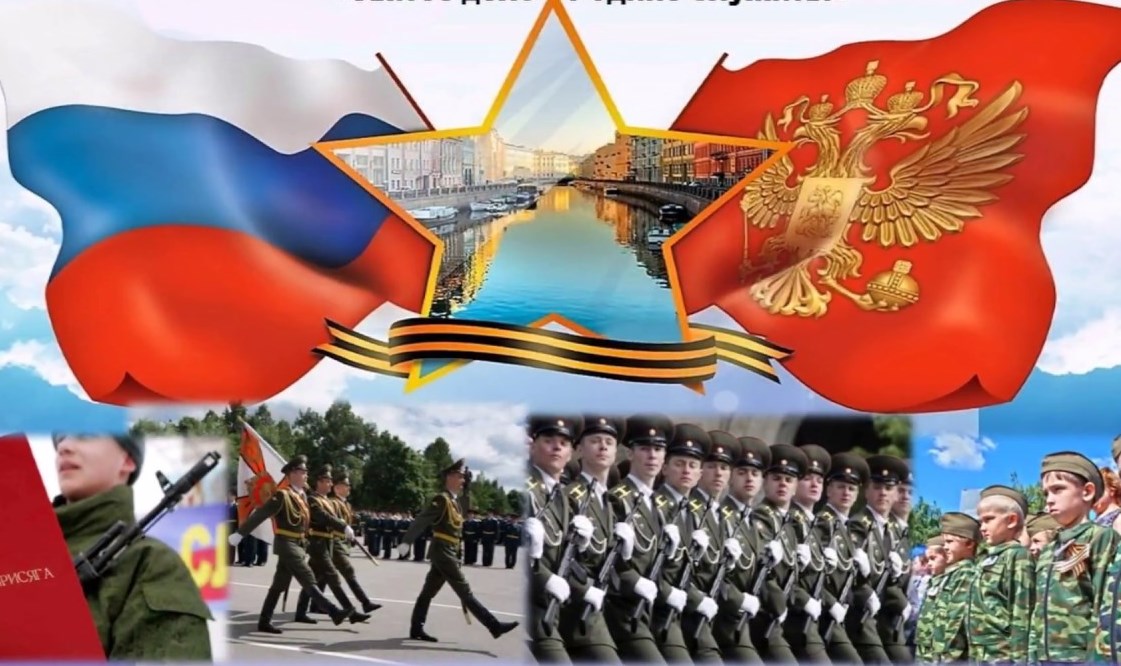 Газета «Здравствуйте» № февраль  2019 годаУчредитель и издатель: администрация МБУДО ЦТ «Радуга»Адрес: ст. Роговская, ул. Ленина, 8(86130) – 66-1-50Координатор: Огородникова А.В.Главный редактор: Огороникова А.В.Члены редколлегии: Кучеренко Н.В., Кучинская Е.Н., Панасенко Е.И.